PHYSICSPAPER 3MARKING SCHEMEQUESTION 1 PART A(i) Table 1			(Check trend)		7 marks – All correct.		1 mark – Each correct (J) Graph (5 marks)yo = 4.9cm ¹ (y – intercept of student)b = 6.1cm  0.1 ¹¹                  = 1.245 ¹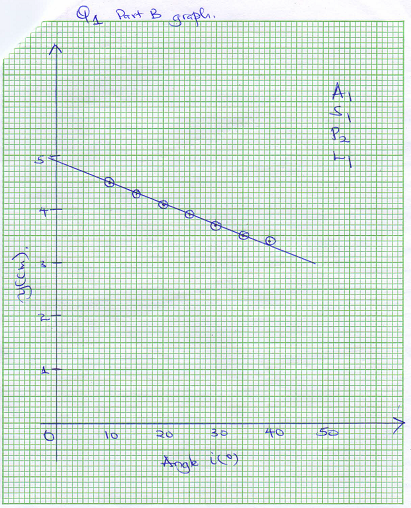 PART Bh = 15cm  1cm 1(must be to 1.d.p)d = 2cm  1cm   [Use students value] (must be to 1.d.p)t = h – d        = 15 – 2(must be to 1.d.p)       = 13cm [Use students substitution of c and d]M = 61.2  10g [Use students value]D = 2.53cm  0.1cm  (must be to 2.d.p)M = 12R²¹ Correct substitution 	   = 1.014gcmˉ³ ¹QUESTION 2(a)		To = 23.0ºC ¹Table 2(b)	Graph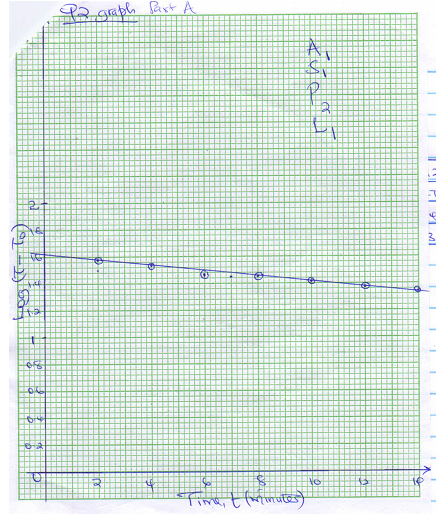 (c)		Q = y-intercept.    		   = 1.65 ¹ (d)		P = antilog 1.65		   = 44.67ºC ¹e) 	P = 65 – TSTS = 65 – 44.67 ¹     		    = 20.33°C ¹Angle. iº10152025303540y(cm)4.54.34.13.93.73.53.4Time t (minutes)2468101214Temperature T(ºC)61.057.053.051.049.047.04.50(5 marks)(T – To) (ºC)38.034.030.028.026.024.022.0(1 mark)Log (T – To)1.5801.5311.4771.4471.4151.3801.342(1 mark)